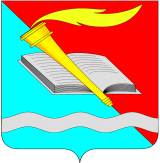 АДМИНИСТРАЦИЯ ФУРМАНОВСКОГО МУНИЦИПАЛЬНОГО РАЙОНА ПОСТАНОВЛЕНИЕ                      от ________________2018   № _____________г. ФурмановОб утверждении Порядка составления, утверждения и ведения бюджетных смет казенных учреждений, подведомственных администрации Фурмановского муниципального района В целях организации работы по составлению бюджетных смет, руководствуясь статьей 221 Бюджетного кодекса Российской Федерации от 31.07.1998 № 145-ФЗ,   приказом Министерства финансов РФ от 14.02.2018 г. № 26-н «Об Общих требованиях к порядку составления, утверждения и ведения бюджетных смет казенных учреждений» п о с т а н о в л я е т:1. Утвердить Порядок составления, утверждения и ведения бюджетных смет казенных учреждений, подведомственных администрации Фурмановского муниципального района (прилагается).2. Постановление администрации Фурмановского муниципального района от 31.12.2015 № 881 «Об утверждении Порядка составления, утверждения и ведения бюджетных смет учреждениями, подведомственными администрации Фурмановского муниципального района» отменить.3.   Настоящее постановление вступает в силу с момента подписания.4. Контроль за исполнением постановления возложить на заместителя главы Фурмановского муниципального района, начальника финансового отдела администрации А.М. Двоеглазова Глава Фурмановского муниципального района                                                                          Р.А. СоловьевЕ.В. Белкина20133                                                                                      Приложение 	к постановлению администрации Фурмановского муниципального района	        от  17.12.2018  № 1070Порядок составления, утверждения и ведения бюджетных смет казенных учреждений подведомственных администрации Фурмановского муниципального района1. Общие положения1.1. Настоящий Порядок устанавливает требования к составлению, утверждению и ведению бюджетных смет (далее - смета) казенных учреждений подведомственных администрации Фурмановского муниципального района (далее – администрация) как получателей бюджетных средств (далее при совместном упоминании – учреждение).1.2. Бюджетная смета учреждения составляется и ведется в целях установления объема и распределения направлений расходов бюджета Фурмановского муниципального района и бюджета Фурмановского городского поселения Фурмановского муниципального района Ивановской области (далее – местный бюджет) на срок решения о местном бюджете на очередной финансовый год (очередной финансовый год и плановый период) на основании доведенных до учреждения в установленном порядке лимитов бюджетных обязательств на принятие и (или) исполнение бюджетных обязательств по обеспечению выполнения функций учреждения, включая бюджетные обязательства по предоставлению бюджетных инвестиций и субсидий юридическим лицам (в том числе субсидии бюджетным и автономным учреждениям), субсидий, субвенций и иных межбюджетных трансфертов (далее - лимиты бюджетных обязательств).2. Составление бюджетной сметы2.1. В целях формирования проекта решения о местном бюджете, учреждения формируют проект бюджетной сметы на очередной финансовый год (на очередной финансовый год и плановый период) на основании обоснований (расчетов) плановых сметных показателей, являющихся неотъемлемой частью бюджетной сметы по формам согласно Приложению № 1, № 2 к настоящему Порядку, в срок до 01 сентября текущего года 2.2. В бюджетной смете справочно указываются объем и распределение направлений расходов на исполнение публичных нормативных обязательств.2.3. Показатели бюджетной сметы группируются по следующим направлениям в соответствии с лимитами бюджетных обязательств:- по расходам, осуществляемым в целях обеспечения функций учреждения в соответствии со Статьей 70 Бюджетного кодекса Российской Федерации;- по расходам на предоставление бюджетных инвестиций юридическим лицам, субсидий бюджетным и автономным учреждениям, иным некоммерческим организациям, межбюджетных трансфертов, субсидий юридическим лицам, индивидуальным предпринимателям, физическим лицам - производителям товаров, работ, услуг, обслуживание муниципального долга, исполнение муниципальных гарантий, судебных актов в соответствии со статьей 242.2 Бюджетного кодекса Российской Федерации, а также расходам, источником финансового обеспечения которых являются резервные фонды, созданные в соответствии с Бюджетным кодексом Российской Федерации;- по расходам на закупки товаров, работ, услуг, осуществляемые учреждением в пользу третьих лиц.2.4. Бюджетная смета составляется учреждением путем формирования показателей бюджетной сметы на второй год планового периода и внесения изменений в утвержденные показатели бюджетной сметы на очередной финансовый год и плановый период.Показатели проекта бюджетной сметы составляются в абсолютных суммах и должны соответствовать планируемым объемам расходов, а также иным детализирующим указанные расходы показателям (при наличии), информация о которых доведена до учреждений.2.5. Бюджетная смета составляется на основании обоснований (расчетов) плановых сметных показателей, являющихся неотъемлемой частью бюджетной сметы.2.6. Бюджетную смету подписывает руководитель (директор) учреждения и направляет  в администрацию. 3. Утверждение бюджетных смет            3.1. Утверждение бюджетной сметы учреждениями осуществляется не позднее десяти рабочих дней со дня доведения учреждению в установленном законодательством Российской Федерации порядке лимитов бюджетных обязательств.3.2. Бюджетная смета  учреждения утверждается руководителем (директором) учреждения.3.3. Утвержденные бюджетные сметы с обоснованиями (расчетами) плановых сметных показателей, использованными при формировании бюджетной сметы направляются в администрацию не позднее одного рабочего дня после утверждения бюджетной сметы. 4. Ведение бюджетной сметы4.1 Ведение бюджетной сметы осуществляется учреждением путем внесения изменений в показатели бюджетной сметы (далее - изменение показателей бюджетной сметы) по форме согласно приложению № 2 к настоящему Порядку.4.2.  Изменение показателей сметы осуществляется по следующим основаниям:- изменение доведенных в установленном порядке лимитов бюджетных обязательств;- изменение распределения лимитов бюджетных ассигнований по кодам классификации расходов бюджета, не требующих изменения показателей бюджетной росписи главного распорядителя бюджетных средств и лимитов бюджетных обязательств;- изменение объемов сметных назначений, приводящих к перераспределению их между разделами сметы;- изменение распределения бюджетных ассигнований на исполнение публичных нормативных обязательств;- изменение планируемых расходов за счет лимитов бюджетных обязательств по дополнительному финансированию.4.3. Изменение показателей бюджетной сметы, приводящее к изменению показателей бюджетной росписи и лимитов бюджетных обязательств главного распорядителя бюджетных средств осуществляется после внесения изменений в бюджетную роспись и лимиты бюджетных обязательств главного распорядителя бюджетных средств в соответствии с порядком составления и ведения бюджетной росписи.4.4. Изменения в бюджетную смету формируются на основании изменений показателей обоснований (расчетов) плановых сметных показателей.В случае изменения показателей обоснований (расчетов) плановых сметных показателей, не влияющих на показатели бюджетной сметы учреждения, осуществляется изменение только показателей обоснований (расчетов) плановых сметных показателей. 4.5. Обоснования (расчеты) плановых сметных показателей в части расходов на закупку товаров, работ, услуг с учетом принятых и планируемых к принятию бюджетных обязательств должны соответствовать показателям плана закупок.4.6. Формирование обоснований (расчетов) плановых сметных показателей, формируемое при составлении бюджетной сметы осуществляется в срок, не превышающий десяти рабочих дней со дня доведения лимитов бюджетных обязательств.4.7. Обоснования (расчеты) плановых сметных показателей должны соответствовать лимитам бюджетных обязательств, бюджетным ассигнованиям на исполнение публичных нормативных обязательств и показателям бюджетной сметы.4.8. Внесение изменений в показатели бюджетной сметы на текущий финансовый год осуществляется не позднее одного рабочего дня до окончания текущего финансового года.